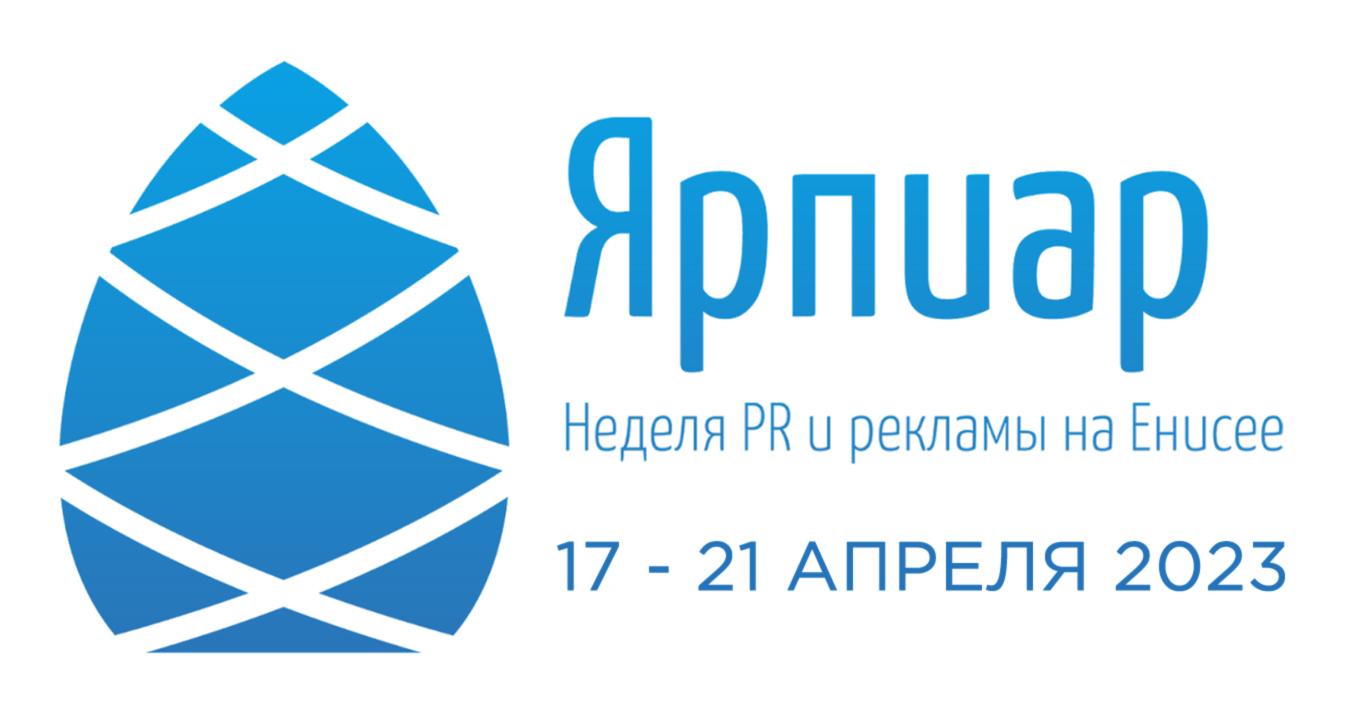 Положение о конкурсе видеопрезентаций
в формате «Рекламный ролик»1. Общие положения Конкурс видеопрезентаций в формате «Рекламный ролик» включен в командный зачет Фестиваля. Сроки проведения конкурса Для предварительного оценивания ролики должны быть направлены в Оргкомитет на почту dmitriypolivoda@yandex.ru и yarprfest@gmail.com до 13 апреля 2023 года. Тема письма должна быть сделана по форме «Конкурс видеопрезентаций 2023. Вуз. Название команды». В теле письма необходимо указать город, вуз, название команды, контакты. Тематика роликов При разработке ролика следует сделать акцент на создании положительного имиджа представляемой команды. За основу ролика можно взять: Организаторами конкурса приветствуются нестандартный подход к решению задач и использование юмора. 2. Технические требования к роликам горизонтальный формат ролика (16х9);минимальное разрешение 720х1080 пикселей; Рекламный_ролик_Университет_Название_команды.3. Состав жюри Члены жюри — независимые эксперты в области видеопроизводства, организаторы конкурсов, преподаватели и студенты.4. Критерии оценивания Видеоролики будут оценены каждым членом жюри по 5 критериям. За каждый критерий можно получить максимум до 5 баллов. Максимально возможная общая сумма баллов за конкурс видеороликов — 25 баллов.5. Подведение итогов Оглашение результатов конкурса состоится 17 апреля 2023 года в первый день Фестиваля. Видеоролики, занявшие призовые места (3 призовых места) и/или получившие 2 специальные номинации, будут размещены на официальных интернет-ресурсах Фестиваля. Участие в конкурсе означает, что авторы роликов дают разрешение на их размещение на интернет-ресурсах Фестиваля, исключая их коммерческое использование. В 2023 году в рамках конкурса введены специальные номинации:6. Контактная информация Дмитрий Поливода — координатор Конкурсов видеопрезентаций и постеров, телефон: +7 (902) 961-58-51, e-mail: dmitriypolivoda@yandex.ru Критерии оценки Названия командСоответствие заявленной темеСоблюдение технических требованийОригинальность идеи сценарияРабота оператора, режиссера, режиссера монтажаИнформативность (качество предоставляемой информации)